Asger Kjærum, Acting Director of AdvocacyAdvocacyCopenhagen HeadquartersAsger has the responsibility of shaping and implementing the IRCT's advocacy strategy to make the right to rehabilitation a reality for torture victims around the world. He oversees a broad spectrum of interventions to promote change in public policy and legislation and supports proper investigation and documentation of torture at the national, regional and international level. Asger is regularly invited to speak on issues related to the implementation of torture victims’ right to rehabilitation and the Istanbul Protocol, development of advocacy capacities and effective engagement with UN mechanisms. As a Danish jurist, he has nine years of experience working with implementation of human rights norms at the international and national level.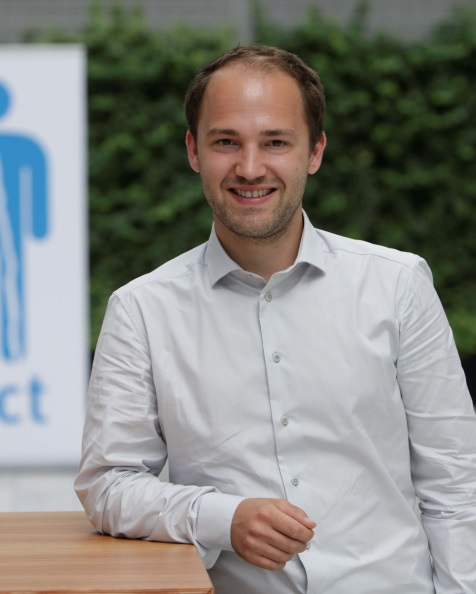 